АДМИНИСТРАЦИЯ  ВЕСЬЕГОНСКОГО  МУНИЦИПАЛЬНОГО ОКРУГАТВЕРСКОЙ  ОБЛАСТИП О С Т А Н О В Л Е Н И Ег. Весьегонск17.11.2021                                                                                                                               № 519п о с т а н о в л я ю:1. Внести в муниципальную программу Весьегонского муниципального округа Тверской области «О дополнительных мерах по социальной поддержке населения Весьегонского муниципального округа Тверской области» на 2021-2026 годы, утверждённую постановлением Администрации Весьегонского муниципального округа от 30.12.2020 № 667, следующие изменения:а) в паспорте программы первый и второй абзац раздела «Объемы и источники финансирования муниципальной программы по годам ее реализации  в разрезе подпрограмм» изложить в следующей редакции:	б)главу 3 «Объем финансовых ресурсов, необходимый для реализации подпрограммы» подпрограммы 3 «Обеспечение жильём детей-сирот и детей, оставшихся без попечения родителей, нуждающихся в улучшении жилищных условий, в Весьегонском муниципальном округе Тверской области» раздела 3 программы изложить в следующей редакции:«Глава 3.  Объем финансовых ресурсов, необходимый для реализации подпрограммы.Общий объем бюджетных ассигнований, выделенный на реализацию подпрограммы 3, составляет 23 671 900,00рублей.  Объем бюджетных ассигнований, выделенный на реализацию подпрограммы 3, по годам реализации муниципальной программы в разрезе задач, приведен в таблице 3.Таблица 3.»в)приложение 1 «Характеристика   муниципальной   программы Весьегонского муниципального округа Тверской области «О дополнительных мерах по социальной поддержке населения Весьегонского муниципального округа Тверской области» на 2021-2026 годы изложить в новой редакции (прилагается).2. Обнародовать настоящее постановление на информационных стендах Весьегонского муниципального округа Тверской области и разместить на официальном сайте Администрации Весьегонского муниципального округа Тверской области в информационно-телекоммуникационной сети Интернет.Настоящее постановление вступает в силу после его официального обнародования.Контроль за исполнением настоящего постановления возложить на заместителя Главы Администрации, заведующего Отделом культуры  Живописцеву Е.А.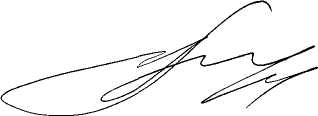  Глава Весьегонского муниципального округа                                                                                       А.В. ПашуковО внесении изменений в постановление Администрации Весьегонского муниципального округа от 30.12.2020 № 667Объемы и источники финансирования муниципальной программы по годам ее реализации  в разрезе подпрограммФинансирование программы осуществляется за счет средств бюджета округа в следующих объёмах (руб.):Всего по программе – 35 030 440,00, из которых2021 год – 3 950 800,00, в том числе:подпрограмма 1 – 148 000,00подпрограмма 2 – 494 400,00подпрограмма 3 – 2 055 400,00подпрограмма 4 – 1 253 000,00Годы реализации муниципальной программыОбъем бюджетных ассигнований, выделенный на реализацию подпрограммы «Обеспечение жильём детей-сирот и детей, оставшихся без попечения родителей» (рублей)Годы реализации муниципальной программыЗадача  1. «Обеспечение жильём детей-сирот и детей, оставшихся без попечения родителей, нуждающихся в улучшении жилищных условий, в Весьегонском муниципальном округе»2021 г.2 055 400,002022 г.4 323 300,002023 г.4 323 300,002024 г.4 323 300,002025 г.4 323 300,002026 г.4 323 300,00Всего, рублей23 671 900,00